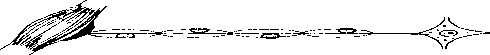 NEUROCARE CENTRE OF NORTH TEXASSimon S. Tan, M.D.Neurology  NeuroMuscular Diseases241 W. Southlake Blvd., Ste. 140 Southlake,Tx 76092P: 817-488-0100  F: 817-488-4568Date:________________________Patient Name:_________________________________________________________________________ DOB:_________________Primary Tel: ________________________________  Secondary Tel:______________________________Social Security:_______________________  Email:____________________________________________Address:______________________________________________________________________________City/State/ZIP__________________________________________________________________________Emergency Contact:______________________________ Tel:___________________________________Relationship to Patient:__________________________________________________________________Primary Physician:______________________________________________________________________Address:______________________________________________________________________________Tel: ________________________________________  F:_______________________________________Referring Physician:____________________________________________________________________Address:______________________________________________________________________________Tel: __________________________________________F:______________________________________SOCIAL HISTORYLeft or Right Handed:_____________ Occupation:____________________________________________Current work status:	Retired		Disabled	Unemployed	Other:____________________Who lives with you at home?_____________________________________________________________How many children do you have?__________________________________________Smoke cigarettes?______________ How many packs per day?___________Age started:___________Quit?___________ Since___________ How much did you smoke and how long_____________________Chew tobacco?________ Age started:______Alcohol use?_______ How often?______________ How many?_____________How long?____________Quit?________ Since____________ How much did you drink and for how long?____________________Drug use?________ What type?_____________________ Smoke/IV/Oral____________ Since________ Quit?________ When is the last time you used drugs?_________________ Risk for HIV infection?_____Do you want to be tested?_______ Risk of exposure to toxins?________ What type?________________________________________________________________________________MEDICAL HISTORY(   ) Diabetes Mellitus(   ) Hypertension(   ) High Cholesterol or Lipids(   )Thyroid Disorder(   ) Heart Disease(   ) Stroke/TIA(   ) Tumor, Cancer, Malignancy(   ) Epilepsy, Seizures(   ) Treated by psychiatry for _____________________________________________________________(   ) Other_____________________________________________________________________________SURGICAL HISTORYList all surgeries including date or year:____________________________________________________________________________________________________________________________________________________________________________________________________________________________________________________________________________________________________________________Injuries (head, spine, etc..)____________________________________________________________________________________________________________________________________________________PREGNANCY: Number of pregnancies:___________________  Number of babies_________________FAMILY HISTORYList the disease/disorder, family member (paternal/maternal):_____________________________________________________________________________________________________________________________________________________________________________________________________________________________________________________________________________________________	ALLERGIES TO MEDICATION:__________________________________________________________________________________________________________________________________________________CURRENT MEDICATION LIST____________________________________________________________________________________________________________________________________________________________________________________________________________________________________________________________________________________________________________________________________________________________________________________________________________________________________________________________________________________________________________________________________________________________________________________________PHARMACY_________________________________ Tel:_______________________________________Address:______________________________________________________________________________REVIEW OF SYSTEMSYES	NO(   )	(   )		HEADACHE________________________________________________________(   )	(   )		NECK OR BACK PAIN_________________________________________________(   )	(   )		BLURRED OR DOUBLE VISION_________________________________________(   )	(   )		HEARING LOSS_____________________________________________________(   )	(   )		RINGING IN EARS___________________________________________________(   )	(   )		DIZZINESS OR VERTIGO______________________________________________(   )	(   )		IMPAIRMENT OF SPEECH_____________________________________________(   )	(   )		DIFFICULTY SWALLOWING____________________________________________(   )	(   )		SMELL OR TASTE IMPAIRMENT________________________________________(   )	(   )		FALLING DOWN____________________________________________________(   )	(   )		WEAKNESS ALL OVER________________________________________________(   )	(   )		WEAKNESS IN ARM OR LEG___________________________________________(   )	(   )		PASSING OUT______________________________________________________(   )	(   )		SPELLS OF ALTERED AWARENESS______________________________________(   )	(   )		TROUBLE WALKING_________________________________________________(   )	(   )		HALLUCINATION____________________________________________________(   )	(   )		MEMORY LOSS_____________________________________________________(   )	(   )		DEPRESSION_______________________________________________________(   )	(   )		TROUBLE SLEEPING_________________________________________________(   )	(   )		LOSS OF APPETITE__________________________________________________(   )	(   )		UNEXPLAINED WEIGHT LOSS/GAIN_____________________________________(   )	(   )		RECENT COLD OR FLU_______________________________________________(   )	(   )		PROLONGED FEVER_________________________________________________(   )	(   )		NIGHT SWEATS_____________________________________________________(   )	(   )		NASAL/SINUS CONGESTION___________________________________________(   )	(   )		MOUTH SORES_____________________________________________________(   )	(   )		CHEST PAIN/TIGHTNESS______________________________________________(   )	(   )		PALPITATIONS_____________________________________________________(   )	(   )		COUGH OR SHORTNESS OF BREATH____________________________________(   )	(   )		PERSISTENT STOMACH DISCOMFORT___________________________________(   )	(   )		NAUSEA AND VOMITING_____________________________________________(   )	(   )		PERSISTENT CONSTIPATION___________________________________________(   )	(   )		CHANGE IN STOOL CHARACTER________________________________________(   )	(   )		URINARY SYMPTOMS________________________________________________(   )	(   )		SEXUAL DYSFUNCTION_______________________________________________(   )	(   )		SKIN RASHES_______________________________________________________(   )	(   )		JOINT OR BONE PAIN________________________________________________(   )	(   )		MUSCLE PAIN______________________________________________________(   )	(   )		MUSCLE CRAMPS___________________________________________________(   )	(   )		MUSCLE TWITCHING________________________________________________RECENT WORK UPS**Please provide report/CD if possible**	DATE     	WHERE WAS IT DONE		NORMAL	ABNORMALMRI/CT_______________________________________________________________________________EEG__________________________________________________________________________________EVOKED POTENTIAL_____________________________________________________________________EMG/NCV_____________________________________________________________________________CEREBRAL ANGIOGRAM_________________________________________________________________CAROTID DOPPLER______________________________________________________________________ECHOCARDIOGRAM_____________________________________________________________________LUMBAR SPINAL TAP____________________________________________________________________MYELOGRAM__________________________________________________________________________BLOOD TEST___________________________________________________________________________OTHER_______________________________________________________________________________ No tests performedPlease describe in your own words the chief issue that brings you here today:______________________________________________________________________________________________________________________________________________________________________________________________________________________________________________________________________________________________________________________________________________________________________________________________________________________________________________________________________________________________________________________________________________________________________________________________________________________________________________________________________________________________________________________________________________________________________________________________________________________________________________________________________________________________________________________________________________________________________________________________________________________________________________________________________________________________________________________________________________________________________________________________________________________________________________________________________________________________________________________________________________________________________________________________________________________________________NEUROCARE CENTRE OF NORTH TEXASSimon S. Tan, M.D.Neurology  NeuroMuscular Diseases731 E. Southlake Blvd., Ste. 170Southlake, Tx 76092P: 817-488-0100   F: 817-488-4568INSURANCE INFORMATIONPrimary:______________________________________________________Type:______________________________________Insured ID#_________________________________ Group#____________________________________Name of card holder_________________________________________________ or SELFDate of birth of cardholder__________________ Relationship_____________________________Secondary:______________________________________________________Type:______________________________________Insured ID#_________________________________ Group#____________________________________Name of card holder_________________________________________________ or SELFDate of birth of cardholder__________________ Relationship_____________________________NEUROCARE CENTRE OF NORTH TEXASSimon S. Tan, M.D.Neurology  NeuroMuscular Diseases731 E. Southlake Blvd., Suite 170Southlake, TX 76092P: 817-488-0100   F: 817-488-4568PATIENT FINANCIAL POLICYThank you for choosing Dr. Simon Tan as your health care provider. He is committed to providing excellent health care services to you, his patient. As a part of his professional relationship, it is important that you have an understanding of your insurance benefits and his financial policy.PATIENT MUST READ AND SIGN THIS FORM PRIOR TO RECEIVING SERVICES.*Dr Tan is a provider for many managed care plans. He will file claims for those plans he participates in and will require you to pay your copay/deductible/coinsurance at the time of the visit. Please be advised, if we have not heard from your insurance within 60 days, the balance is your responsibility. *We must emphasize that, as a medical provider, our relationship is with you, and not your insurance company. Your insurance is a contract between you, your insurance company and possibly your employer. It Is your responsibility to know and understand the level of services covered by your insurance company.*Not all services are medically necessary. Some insurance companies arbitrarily select services they will not cover. You are responsible for those services.*If you are unsure about your insurance coverage, please ask to speak to our billing specialist so that we can inform you of the information received from your insurance company at the time of verification.*Any imaging services, such as MRI’S or LAB’S are billed outside of this office by the corresponding company. We forward your demographics and insurance information to the imaging facility, who in return will bill you directly for any additional imaging or lab services.*We may accept assignment of insurance after verification of your coverage. Please be aware that some of or perhaps all of the services provided may not be covered in full by your insurance company. You are financially responsible for services not covered by your insurance company._________________________________________________		____________________Patient’s Printed Name							Date of Birth_________________________________________________		____________________Signature of Patient or Legal Guardian (Relationship)			DateNEUROCARE CENTRE of North TexasSimon S. Tan, M.D.Neurology  NeuroMuscular Diseases731 E. Southlake Blvd. Ste. 170Southlake, Tx. 76092P: 817-488-0100 F: 817-488-4568POLICIES**We make every effort to help with your referral from your primary care physician (if one is required from insurance), however it is the patient/guardian’s responsibility to confirm that we have a current referral. Physicians are only permitted to treat ONLY the condition(s) listed on the referral.Please request medication refills at least 7 days in advance before running out. We have a 48hr turnaround time for medication refills. Please plan accordingly.We strive to do our best in returning your call within the same business day. Please note messages left after 3pm may not be returned until the next business day. Please note tests results are discussed with the physician by appointment only.*We will file Medicare and a secondary or supplemental policy. You will receive a bill for any other services approved by Medicare but not paid by your secondary or supplement plan. This is true also for other primary and secondary insurances.*We are NOT providers for MEDICAID. We do not accept MEDICAID as a primary insurance. We will only file MEDICAID claims when they are secondary to Medicare.Additional fees are charged for the following:  	No show appointment: $35.00						Completion of Forms: $50.00						Medical Records: $25.00 and upFailure to keep your account balance current may require us to cancel or reschedule your appointment.Full payment is due at the time of service.If you are more than 15 minutes late to your appointment your appointment will be rescheduled.I have read, understand and agree to this policy,_____________________________________________Patients Printed Name_____________________________________________                    _________________________Signature of Patient or Legal Guardian				    Date	NEUROCARE CENTRE of NORTH TEXASSimon S. Tan, M.D.Neurology  NeuroMuscular Diseases731 E. Southlake Blvd. Ste 170Southlake, Tx. 76092P: 817-488-0100 F: 817-488-4568ESCRIBINGThis office as a government requirement, utilizes electronic prescriptions. I authorize Dr Simon S. Tan to check my medication history. By refusing to sign this consent I understand a prescription (if recommended) will not be provided to me.____________________________________________		_______________________Signature							DateCONSENTS AND DISCLOSURESI hereby voluntarily agree to diagnostic procedures, medical procedures, surgical procedures and injections which may be performed on me under the general or special instructions of the attending provider’s care service or the provider’s designee(s). No guarantees have been made to me as to the result of my treatment at Dr Simon Tan’s office. I understand that Dr Tan encourages me to ask questions and voice concerns about medical care or services and that asking questions or voicing concerns will not compromise my care. This consent is valid for each visit I make to Dr Simon Tan, unless revoked by me, orally or in writing. By signing below, I certify that I have read and agreement and/or that it has been fully explained to me, that I understand its contents and that I am the patient, or a person duly authorized to execute this agreement and accept its terms.______________________________________________		_____________________Print Patients Name							Date______________________________________________		_____________________Signature of Patient or legal Guardian					Date NEUROCARE CENTRE OF NORTH TEXASSimon S. Tan, M.D.Neurology  NeuroMuscular Diseases731 E. Southlake Blvd Ste. 170Southlake, Tx. 76092P: 817-488-0100  F: 817-488-4568RELEASE OF MEDICAL RECORDSI hereby authorize Simon S. Tan, M.D. to send or obtain any medical information needed for my care.I understand that the specific information to be released may include all physicians’ records as treatment of drug or alcohol abuse, mental illness, or communicable disease. This does include the Human Immunodeficiency Virus (HIV) and Acquired Immune Deficiency Syndrome (AIDS). I also understand that this authorization may be revoked by the person giving authorization by written and dated notice, except to the extent that disclosure of information had been made prior. You have the right to limit medical information we disclose to someone involved in your care, if you wish to do so please write down any persons or facilities that you do not want to receive information and the information that you want limited. Please note that Dr. Simon Tan does not have to agree to your request. A photocopy or fax of this authorization is as valid as this original.Information used to disclose pursuant to the authorization may be subject to disclosure by the recipient and may no longer be protected by this rule.Restriction list:___________________________________________________________________________________________________________________________________________________________________________________________________________________________________________________________________________________________________________		____________________________Patients Printed Name			DOB				Date_____________________________________________		_____________________________Signature of patient or legal guardian				DateNEUROCARE CENTRE OF NORTH TEXASSimon s. Tan, M.D.Neurology  Neuro Muscular Diseases731 E. Southlake Blvd. Ste. 170Southlake, Tx 76092P: 817-488-0100  F: 817-488-4568HIPPA FORMThe following names are of people I would like to be involved in or have access to my protected health information on a routine basis. I gave permission to Dr Simon Tans staff to share my protected health information to the following individuals:___________________________________Relationship_____________ Phone_______________DOB:_______________        (REQUIRED FOR IDENTIFICATION PURPOSES ONLY)___________________________________Relationship_____________Phone_______________DOB:_______________       (REQUIRED FOR IDENTIFICATION PURPOSES ONLY)__________________________________________		_________________________Patients Printed Name						Date of birth__________________________________________		_________________________Signature							DateTELEPHONE CONTACTMay we leave messages on your answering machine regarding your care?	YES 	NOPlease be aware we do not go over any results over the phone. Test results are discussed with the physician by appointment only.Please understand that if we cannot leave messages, it will be your responsibility to initiate contact with us regarding follow up tests, appointments, etc.)________________________________________________		_____________________Patients Printed Name							Date of birth________________________________________________		______________________Signature 								Date